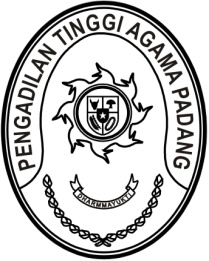 Nomor 	:     /PAN.PTA.W3-A/HK2.6/XII/2023	          Padang, 7 Desember 2023Sifat	: BiasaLampiran 	:  - Hal	: Penerimaan dan Registrasi Perkara                     Banding Nomor 73/Pdt.G/2023/PTA.PdgKepada    Yth. Ketua Pengadilan Agama Lubuk BasungAssalamu’alaikum Wr.Wb.Dengan ini kami beritahukan kepada Saudara bahwa berkas yang dimohonkan banding oleh Saudara:Derniyetti binti Jaafar sebagai Pembanding L a w a nArif Fadillah bin M. Hatta sebagai TerbandingTerhadap Putusan Pengadilan Agama Lubuk Basung Nomor 268/Pdt.G/2023/PA.LB tanggal 23 Oktober 2023 yang Saudara kirimkan secara elektronik melalui aplikasi e-court telah kami terima dan telah didaftarkan dalam Buku Register Banding Pengadilan Tinggi Agama Padang, Nomor 73/Pdt.G/2023/PTA.Pdg tanggal 7 Desember 2023.Demikian disampaikan untuk dimaklumi sebagaimana mestinya.                  WassalamPanitera,SyafruddinTembusan:Sdr. Fendi Sihaloho, S.H. dan Supriyanto, S.H. sebagai Kuasa Pembanding;Sdr. Arif Fadillah bin M. Hatta sebagai Terbanding;c.q. Pengadilan Agama Lubuk Basung.